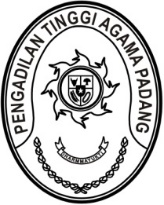 MAHKAMAH AGUNG REPUBLIK INDONESIADIREKTORAT JENDERAL BADAN PERADILAN AGAMAPENGADILAN TINGGI AGAMA PADANGJalan By Pass KM 24, Batipuh Panjang, Koto TangahKota Padang, Sumatera Barat 25171 www.pta-padang.go.id, admin@pta-padang.go.idNomor	:	           /KPTA.W3-A/KP2.1.2/XII/2023	Desember 2023Sifat	: BiasaLampiran	:	-Perihal	:	Kenaikan Gaji Berkala		a.n. Rinaldi Orlando, A.Md.A.B.Yth.	Kepala Kantor Pelayanan Perbendaharaan Negara	PadangDengan hormat,Dengan ini diberitahukan, bahwa berhubung telah dipenuhinya masa kerja dan syarat-syarat lainnya kepada:1.	Nama	:	Rinaldi Orlando, A.Md.A.B.2.	NIP	:	1999021220220310073.	Pangkat/Jabatan	:	Pengatur (II/c) / Pengelola Penanganan Perkara4.	Kantor/Tempat	:	Pengadilan Tinggi Agama Padang5.	Gaji pokok	:	Rp2.301.800,- (dua juta tiga ratus satu ribu delapan ratus rupiah)	(atas dasar SP terakhir tentang gaji/pangkat yang ditetapkan:a.	Oleh	:	Ketua Pengadilan Tinggi Agama Padangb.	Tanggal dan Nomor	:	17 Februari 2023, W3-A/0589/KP.00.3/II/2023c.	Tanggal mulai berlaku	:	01-03-2023d.	Masa kerja golongan	:	4 tahun 0 bulan	pada tanggal tersebutDITETAPKAN KENAIKAN GAJI BERKALA HINGGA MEMPEROLEH:1.	Gaji pokok baru	:	Rp2.374.300,- (dua juta tiga ratus tujuh puluh empat ribu tiga ratus rupiah)2.	Berdasarkan masa kerja	:	5 tahun 0 bulan3.	Dalam golongan	:	II/c4.	Mulai berlaku tanggal 	:	01-03-20245.	Kenaikan gaji yang	:	01-03-2026	akan datangDiharapkan sesuai dengan Peraturan Pemerintah Nomor 15 Tahun 2019 kepada Pegawai tersebut dapat dibayarkan penghasilan berdasarkan gaji pokok yang baru.Wakil Ketua,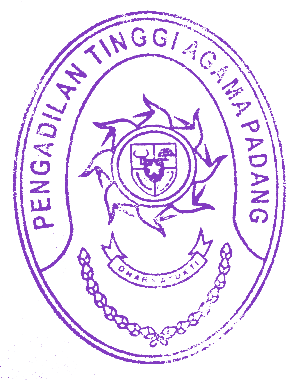 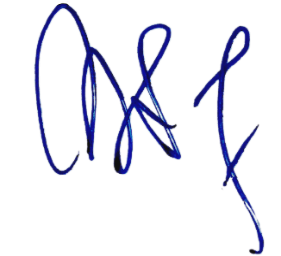 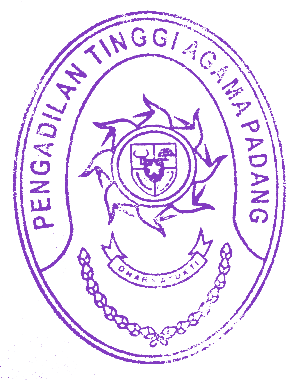 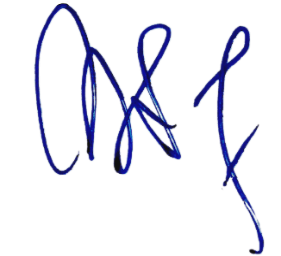 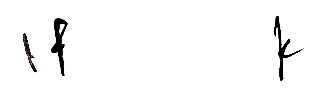 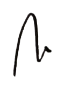 RoslianiTembusan: Ketua Pengadilan Tinggi Agama Padang (sebagai laporan);Kepala Kantor Regional XII Badan Kepegawaian Negara di Pekanbaru;Kepala Kantor PT. TASPEN (Persero) Cabang Padang;Pegawai yang bersangkutan.